April 24, 2024The confidence of consumers and entrepreneurs in the economy still growsBusiness cycle survey – April 2024The composite confidence indicator (economic sentiment indicator), in the basic index form – increased by 2.8 points to a value of 97.0, m-o-m, reflecting different developments in its components. The business confidence indicator rises by 2.6 points to a value of 95.6, and the consumer confidence indicator increased by 3.9 points to a value of 103.8.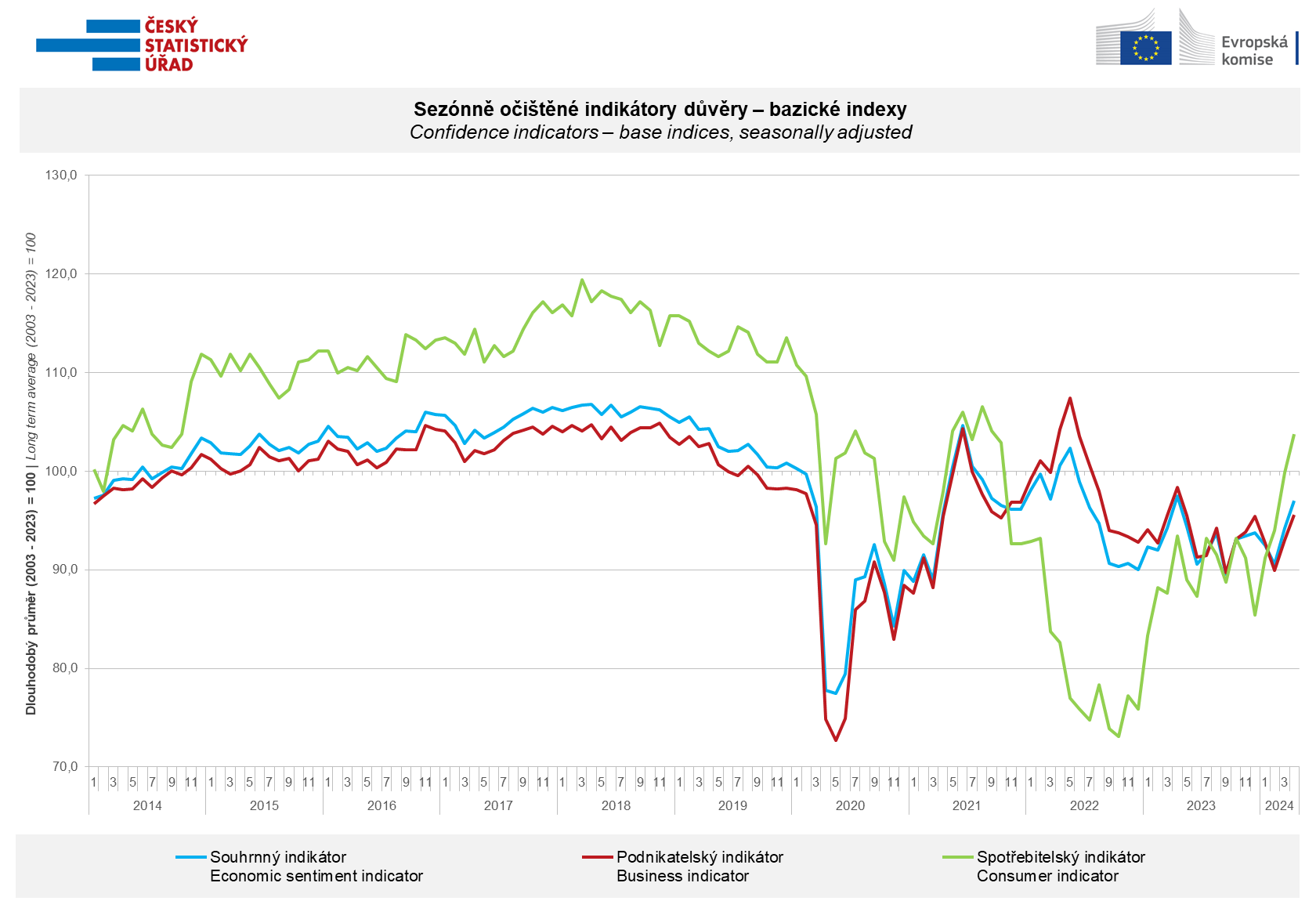 Confidence in the economy among entrepreneurs increased in the industry (+3.6 points) and the selected services sector (+ 2.6 points). The decrease is monitored in the construction sector by 2.4 points and the slightly decrease is reflected in the trade (- 0.3 points).Consumer confidence increased for the fourth time in a row. The confidence indicator rose by 3.9 points to a value of 103.8. The number of respondents expecting a deterioration in the overall economic situation in the next twelve months decreased for the fourth time in a row. The number of consumers assessing their current financial situation worse than in the previous twelve months has decreased. The number of respondents expecting a deterioration in their financial situation in the next twelve months is unchanged. The share of consumers who believe that the current time is not suitable for making major purchases has not changed compared to the previous month.***More detailed information on the development of business and consumer confidence can be found in the supplementary information to the RI business surveys.Notes:Responsible manager:	Juraj Lojka, Director of Business Statistics Coordination and Business Cycle Surveys Department, tel. +420731439291,  e-mail: juraj.lojka@czso.czContact person:	Jiri Obst, Head of Business Cycle Surveys Unit, tel. +420604815440, e-mail: jiri.obst@czso.czData source:	CZSO business survey, Data Collect consumer survey (https://www.datacollect.cz)Data collection date:	Business part: April 17, 2024	Consumer part: April 15, 2024Next News Release:	May 24, 2024This press release wasn´t edited for language.Detailed time series of Balances and basicindices of confidence indicators:                    https://www.czso.cz/csu/czso/kpr_ts Business and Consumers Surveys are co-financed by grant agreements of the European Commission DG ECFIN.https://ec.europa.eu/info/business-economy-euro/indicators-statistics/economic-databases/business-and-consumer-surveys_enLink to European database: https://ec.europa.eu/eurostat/web/euro-indicators/database Annex:Additional information to NR Business cycle surveyTable  Confidence Indicators – basic indicesGraph 1 Confidence indicators – base indices, seasonally adjusted (2003–2024)Graph 2.1 Confidence Indicators for industry, construction, trade, and in selected services – base indices, seasonally adjusted (2003–2024)Graph 2.2 Balances of seasonally adjusted confidence indicators for industry, construction, trade, and in selected services (2003–2024)Graph 3 Economic Sentiment Indicators – international comparison, seasonally adjusted (2007-2024)Graph 4 Production Capacity Utilisation in Manufacturing Industry (2003-2024)Graph 5 Limits of Production in Industry (2005-2024)Graph 6 Limits of Production in Construction (2005-2024)Graph 7 Limits of Production in Selected Services (2005-2024)